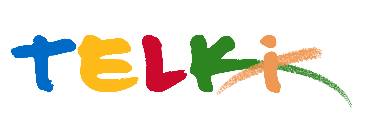 Telki Község Önkormányzata2089 Telki, Petőfi u.1.Telefon: (06) 26 920 801E-mail: hivatal@telki.huwww.telki.huELŐTERJESZTÉS A KÉPVISELŐ-TESTÜLET 2022. március 28-i rendes ülésére Napirend tárgya:Telki Zöldmanó Óvoda 2022/2023 nevelési év Óvodai beiratkozás időpontjának meghatározásaA napirendet tárgyaló ülés dátuma: 			2022.03.28 A napirendet tárgyaló ülés: 				Képviselő-testület Előterjesztő: 						Deltai Károly polgármesterAz előterjesztést készítette: 				dr. Lack Mónika jegyző		 A napirendet tárgyaló ülés típusa: 			nyílt / zárt A napirendet tárgyaló ülés típusa:			rendes / rendkívüliA határozat elfogadásához szükséges többség típusát: egyszerű / minősített A szavazás módja: 					nyílt / titkos 1. Előzmények, különösen az adott tárgykörben hozott korábbi testületi döntések és azok végrehajtásának állása: 2. Jogszabályi hivatkozások: A nemzeti köznevelésről szóló 2011. évi CXC. törvény3.Költségkihatások és egyéb szükséges feltételeket, illetve megteremtésük javasolt forrásai: Nincs4. Tényállás bemutatása: A nemzeti köznevelésről szóló 2011. évi CXC. törvény (továbbiakban Nkt.)  83.§ (2) bekezdése szerint a fenntartó dönt az óvodába jelentkezés módjáról és meghatározza az adott nevelési évben indítható óvodai csoportok számát. A nevelési-oktatási intézmények működéséről szóló 20/2012.(VIII.31.) számú EMMI rendelet 20.§-a rendelkezik az óvodai beiratkozás szabályairól és időpontjáról.A 20/2013.(VIII.31.) számú EMMI rendelet 20. § (1) bekezdése alapján az óvodai beiratkozásra a tárgyév április 20-a és május 20-a között kerül sor. A fenntartó az óvodai beiratkozás idejéről, az óvodai jogviszony létesítésével összefüggő eljárásról a beiratkozás első határnapját megelőzően legalább harminc nappal közleményt vagy hirdetményt tesz közzé a saját honlapján, valamint közlemény vagy hirdetmény közzétételét kezdeményezi a fenntartásában működő óvoda honlapján. A fenntartói közlemény, hirdetmény tartalmazza:-  a nevelési év meghatározásáról, az óvodai felvételről, az óvodai jogviszony létesítéséről, - az óvodai beiratkozás időpontjának meghatározásáról,-  a gyermek óvodai beíratásához szükséges közokiratokról, dokumentumokról,- az óvodáztatási kötelezettség nem teljesítése esetén alkalmazható jogkövetkezményekről,- az integráltan nevelhető sajátos nevelési igényű gyermekek óvodai felvételéről, - a nevelésükre az alapító okiratuk szerint jogosult óvodákról és azok elérhetőségéről,- az óvoda felvételi körzetéről szóló tájékoztatást,- továbbá a jogorvoslati eljárás szabályait,- az óvodai felvétel tárgyában meghozott döntés közlésének határnapját, amely legkésőbb a beiratkozásra kiírt utolsó határnapot követő huszonegyedik munkanap. Az intézmény javaslata alapján a 2022/2023-es nevelési évben a Telki Zöldmanó Óvodába a beiratkozás javasolt időpontja:2022. május 3. ( kedd ) 	 	8- 16 óra2022. május 4. ( szerda) 	8-16 óra2022. május. 5. ( csütörtök )	8-16 óraTelki, 2022. március 21.										Deltai Károly										polgármesterHatározati javaslatTelki község ÖnkormányzatKépviselő-testülete
/2022. (III…….) Önkormányzati HatározataTelki Zöldmanó Óvoda 2022/2023 nevelési év Óvodai beiratkozás időpontjának meghatározásaTelki község Képviselő-testülete a Telki Óvoda 2022/2023-es nevelési évére történő óvodai beiratkozás helyét és időpontját a következők szerint határozza meg:Beiratkozás helye:         	Telki, Harangvirág u. 3.Beiratkozás időpontja:    	   2022. május 3.        8.00 – 16.00 óráig				   2022. május 4.        8.00 – 16.00 óráig   2022. május 5.        8.00 – 16.00 óráig                                  Felelős:                    PolgármesterHatáridő:                azonnal